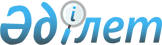 2014-2016 жылдарға арналған аудандық бюджет туралыМаңғыстау облысы Түпқараған аудандық мәслихатының 2013 жылғы 25 желтоқсандағы № 17/119 шешімі. Маңғыстау облысының Әділет департаментінде 2013 жылғы 08 қаңтарда № 2331 болып тіркелді      РҚАО-ның ескертпесі.

      Құжаттың мәтінінде түпнұсқаның пунктуациясы мен орфографиясы сақталған.      Қазақстан Республикасының 2008 жылғы 4 желтоқсандағы Бюджет кодексіне, 2001 жылғы 23 қаңтардағы № 148 «Қазақстан Республикасындағы жергілікті мемлекеттік басқару және өзін-өзі басқару туралы» Заңына және Маңғыстау облыстық мәслихатының «2014-2016 жылдарға арналған облыстық бюджет туралы» 2013 жылғы 10 желтоқсандағы № 13/188 шешіміне (нормативтік құқықтық актілерді мемлекеттік тіркеу Тізілімінде 26 желтоқсан 2013 жылы № 2323 болып тіркелген) сәйкес, аудандық мәслихат ШЕШІМ ЕТТІ:



      1. 2014–2016 жылға арналған аудандық бюджет қосымшаға сәйкес, соның ішінде 2014 жылға келесі көлемдерде бекітілсін:



      1) кірістер – 5 475 346 мың теңге, оның ішінде:

      салықтық түсімдер бойынша – 4 387 228 мың теңге;

      салықтық емес түсімдер бойынша – 12 241 мың теңге;

      негізгі капиталды сатудан түсетін түсімдер – 88 806 мың теңге;

      трансферттер түсімдері бойынша – 987 071 мың теңге;

      2 ) шығындар – 5 559 748 мың теңге;

      3) таза бюджеттік кредиттеу – 7 658 мың теңге, оның ішінде:

      бюджеттік кредиттер – 11 112 мың теңге; 

      бюджеттік кредиттерді өтеу – 3 454 мың теңге; 

      4) қаржы активтерімен жасалатын операциялар бойынша сальдо – 0 теңге, оның ішінде:

      қаржы активтерін сатып алу – 0 теңге;

      мемлекеттің қаржы активтерін сатудан түсетін түсімдер – 0 теңге;

      5) бюджет тапшылығы (профицит) – 92 060 мың теңге;

      6) бюджет тапшылығын қаржыландыру (профицитін пайдалану) – 92 060 мың теңге, оның ішінде:

      қарыздар түсімі – 8 334 мың теңге;

      қарыздарды өтеу – 3 454 мың теңге.

      Ескерту. 1-тармақ жаңа редакцияда - Маңғыстау облысы Түпқараған аудандық мәслихатының 25.11.2014 № 26/179(01.01.2014 бастап қолданысқа енгізіледі) шешімімен.



      2. 2014 жылға арналған аудан бюджетіне кірістерді бөлу нормативтері мынадай көлемде белгіленсін:



      1) Төлем көзінен ұсталатын кірістен алынатын жеке табыс салығы – 72,8 пайыз;

      2) Төлем көзінен ұсталмайтын кірістен алынатын жеке табыс салығы -100 пайыз;

      3) Шетел азаматтарының кірістерінен төлем көзінен ұсталатын жеке табыс салығы - 100 пайыз;

      4) Шетел азаматтарының кірістерінен төлем көзінен ұсталмайтын жеке табыс салығы - 100 пайыз;

      5) Әлеуметтік салық – 72,7 пайыз.

      Ескерту. 2-тармаққа өзгерістер енгізілді - Маңғыстау облысы Түпқараған аудандық мәслихатының 25.11.2014 № 26/179(01.01.2014 бастап қолданысқа енгізіледі) шешімімен.



      3. 2014 жылға арналған аудандық бюджеттен облыстық бюджетке 288 162 мың теңге сомасында бюджеттік алымдар белгіленсін. 



      4. 2014 жылға арналған аудандық бюджетте бөлу және (немесе) пайдалану тәртібі аудан әкімдігінің қаулысы негізінде айқындалатын ағымдағы нысаналы трансферттер көзделгені ескерілсін:

      мектепке дейінгі білім беру ұйымдарында мемлекеттік білім беру тапсырысын іске асыруға;

      үш деңгейлі жүйе бойынша біліктілігін арттырудан өткен мұғалімдерге еңбекақыны көтеруге;



      5. 2014 жылға арналған аудандық бюджетте бөлу және (немесе) пайдалану тәртібі аудан әкімдігінің қаулысы негізінде айқындалатын нысаналы даму трансферттері көзделгені ескерілсін:

      инженерлік-коммуникациялық инфрақұрылымды жобалауға, дамытуға, жайластыруға және (немесе) сатып алуға;

      сумен жабдықтау және су бұру жүйесін дамыту.



      6. 2014 жылға арналған аудандық бюджетте бөлу және (немесе) пайдалану тәртібі аудан әкімдігінің қаулысы негізінде айқындалатын бюджеттік кредиттер көзделгені ескерілсін:

      мамандарды әлеуметтік қолдау шараларын іске асыруға.



      7. Азаматтардың жекелеген санаттарына әлеуметтік көмектерді төмендегідей мөлшерде белгілеуге құқық берілсін:

      21-23 наурыз - Наурыз мейрамы:

      «Алтын алқа», «Күміс алқа» алқаларымен марапатталған көп балалы аналар және бұрын «Батыр ана» атағын алған, I және II дәрежедегі «Ана даңқы» орденімен марапатталғандарға - 2 (екі) айлық есептік көрсеткіш;

      26 сәуір – Чернобыль АЭС - дағы апат күні:

      Чернобыль АЭС- дағы апатты жоюға қатысушы мүгедектеріне – 60 000 (алпыс мың) теңге;

      1986–1987 жылдардағы Чернобыль АЭС - дағы апатты жоюға қатысушыларға – 50 000 (елу мың) теңге;

      1988-1989 жылдардағы Чернобыль АЭС - дағы апатты жоюға қатысушыларға – 20 000 (жиырма мың) теңге;

      9 мамыр – Жеңіс күні:

      Ұлы Отан соғысының қатысушылары мен мүгедектеріне – 100 000 (жүз мың) теңге;

      жеңілдіктер мен кепілдіктер бойынша Ұлы Отан соғысының мүгедектеріне теңестірілген адамдарға (Чернобыль АЭС-дағы апатты жоюға қатысушы мүгедектерден басқа) – 60000 (алпыс мың) теңге;

      жеңілдіктер мен кепілдіктер бойынша Ұлы Отан соғысының қатысушыларына теңестірілген адамдарға (1986 – 1987 жылдардағы Чернобыль АЭС-дағы апатты жоюға қатысушылардан басқа) – 50 000 (елу мың) теңге;

      Ұлы Отан соғысы жылдарында тылдағы жан қиярлық еңбегі мен мінсіз әскери қызметі үшін бұрынғы КСР Одағының ордендерімен және медальдарымен марапатталған адамдар, сондай-ақ 1941 жылғы 22 маусымнан 1945 жылғы 9 мамыр аралығында кемінде 6 ай жұмыс істеген (әскери қызмет өткерген) және Ұлы Отан соғысы жылдарында тылдағы жан қиярлық еңбегі мен мінсіз әскери қызметі үшін бұрынғы КСР Одағының ордендерімен және медальдарымен марапатталмаған адамдарға – 10 000 (он мың) теңге;

      Ұлы Отан соғысы жылдарында қаза тапқан (қайтыс болған, хабар-ошарсыз кеткен) жауынгерлердің екінші рет некеге тұрмаған жесірлеріне – 40 000 (қырық мың) теңге;

      Ауғанстандағы немесе соғыс қимылдары жүргізілген басқа мемлекеттердегі соғыс қимылдары кезінде қаза тапқан (хабар – ошарсыз кеткен) немесе жаралану, контузия алу, мертігу, ауру салдарынан қайтыс болған әскери қызметшілердің, арнаулы мемлекеттік органдар қызметкерлерінің отбасыларына – 10 000 (он мың) теңге;

      бейбіт уақытта әскери қызмет, арнаулы мемлекеттік органдарда қызмет атқару кезінде қаза тапқан (қайтыс болған) әскери қызметшілердің, арнаулы мемлекеттік органдар қызметкерлерінің отбасыларына – 10 000 (он мың) теңге;

      қызметтік міндеттерін атқару кезінде қаза тапқан ішкі істер органдары қызметкерлерінің отбасыларына - 10 000 (он мың ) теңге;

      Чернобыль АЭС-дағы апаттың, азаматтық немесе әскери мақсаттағы объектілердегі басқа да радиациялық апаттар мен авариялардың салдарын жою кезінде қаза тапқандардың отбасыларына – 10 000 (он мың) теңге;

      Чернобыль АЭС-дағы апаттың және азаматтық немесе әскери мақсаттағы объектілердегі басқа да радиациялық апаттар мен авариялардың, сәуле аурулары салдарынан қайтыс болғандардың немесе қайтыс болған мүгедектердің, сондай – ақ қайтыс болуы Чернобыль АЭС-дағы апаттың және азаматтық немесе әскери мақсаттағы объектілердегі басқа да радиациялық апаттар мен авариялардың және ядролық сынақтардың әсеріне белгіленген тәртіппен байланысты болған азаматтардың отбасыларына – 10 000 (он мың) теңге;

      қайтыс болған соғыс мүгедектерінің және оларға теңестірілген мүгедектердің әйелі (ері), сондай-ақ қайтыс болған соғысқа қатысушылардың, партизандардың, астыртын әрекет жасаушылардың, «Ленинградты қорғағаны үшін» медалімен және «Қоршаудағы Ленинград тұрғынына» белгісімен марапатталған азаматтардың, жалпы сырқаттанудың, еңбекте мертігудің және басқа да себептердің (құқыққа қарсыларын қоспағанда) салдарынан мүгедек деп танылғандардың екінші рет некеге отырмаған әйеліне (еріне) – 10 000 (он мың) теңге;

      30 тамыз – Қазақстан Республикасының Конституциясы күні:

      асыраушысынан айырылған мемлекеттік әлеуметтік жәрдемақы (балаларға) алушыларға – 6 (алты) айлық есептік көрсеткіш;

      Қазақстан Республикасы алдында сіңірген ерекше еңбегі үшін зейнетақы тағайындалған тұлғаларға – 60 (алпыс) айлық есептік көрсеткіш;

      1991 жылға дейін Маңғыстау облысы алдында сіңірген ерекше еңбегі үшін дербес зейнетақы тағайындалған тұлғалар – 36 (отыз алты) айлық есептік көрсеткіш;

      1 қазан – Халықаралық қарттар күні:

      жасы бойынша мемлекеттік әлеуметтік жәрдемақы алушылар және 70 жастан жоғары жалғызілікті зейнеткерлерге – 2 (екі) айлық есептік көрсеткіш;

      6 қазан – Қазақстан Республикасының мүгедектер күні:

      барлық топтың мүгедектеріне, 16 жастан 18 жасқа дейінгі бала жастан мүгедектерге, 16 жасқа дейінгі мүгедек балаларға - 5 (бес) айлық есептік көрсеткіш;

      1 мамыр - Қазақстан халықтарының бірлігі мерекесі:

      барлық топтың мүгедектеріне, 16 жастан 18 жасқа дейінгі бала жастан мүгедектерге, 16 жасқа дейінгі мүгедек балаларға - 5 (бес) айлық есептік көрсеткіш;

      1 маусым - балаларды қорғау Күні:

      мүгедек балаларға және 18 жасқа дейінгі бала жастан мүгедектерге - 5 (бес) айлық есептік көрсеткіш;

      16 желтоқсан - Қазақстан Республикасының Тәуелсіздік күні:

      барлық топтың мүгедектеріне, 16 жастан 18 жасқа дейінгі бала жастан мүгедектерге, 16 жасқа дейінгі мүгедек балаларға - 5 (бес) айлық есептік көрсеткіш;

      Семей ядролық сынақ полигонындағы ядролық сынақтар салдарынан зардап шеккен азаматтарға – 20 000 (жиырма мың) теңге.

      Ескерту. 7-тармаққа өзгерістер енгізілді - Маңғыстау облысы Түпқараған аудандық мәслихатының 15.09.2014 № 24/166(01.01.2014 бастап қолданысқа енгізіледі) шешімімен.



      8. Өмірлік қиын жағдайларға кездескен азаматтарға табысы есепке алынбай берілетін әлеуметтік көмек:

      Онкологиялық науқастарға, мамандандырылған және туберкулезге қарсы медициналық мекемелерден шыққан сырқаттарға, иммунтапшылығы вирусын жұқтырғандарға, мемлекеттік зейнетақы немесе жәрдемақы алмайтын болса табысы есепке алынбай, жылына бір рет - 25 (жиырма бес) айлық есептік көрсеткіш мөлшерінде;

      18 жасқа дейінгі үйден оқитын мүгедек балаларға табысы есепке алынбай ай сайын - 5 (бес) айлық есептік көрсеткіш мөлшерінде;

      табиғи зілзаланың немесе өрттің салдарынан зардап шеккен азаматқа (отбасына) табысы есепке алынбай, өмірлік қиын жағдай туындаған кезден бастап алты айдан кешіктірмей, бір мезгілдік – 50 (елу) айлық есептік көрсеткіш мөлшерінде;

      негізгі азық – түлік өнімдерінің бағасының қымбаттауына байланысты мүгедектігі бойынша мемлекеттік әлеуметтік жәрдемақы алушыларға арыз берген уақыттан бастап әрбір айға 0,5 айлық есептік көрсеткіштен кем емес мөлшерде тоқсан сайын;



      9. Өмірлік қиын жағдайларға кездескен азаматтарға табысы есепке алынып берілетін әлеуметтік көмек:

      Отбасының жан басына шаққандағы орташа табысы өтініш жасалған тоқсанның алдындағы тоқсанда 1,5 еселік Маңғыстау облысы бойынша белгіленген ең төменгі күнкөріс деңгейінен төмен тұлғаларға тұрмыстық қажеттіліктері үшін, емделуге, дәрі – дәрмек, оқу құрал-жабдықтарын алуға, отбасының бір мүшесі қайтыс болған жағдайда - 40 (қырық) айлық есептік көрсеткіштен артық емес мөлшерде жылына бір рет;

      табысын есепке алмай және мамандық таңдауға шектеу қоймай Қазақстан Республикасының жоғарғы оқу орындарында оқитын мүгедек студенттер мен өтініш жасаған айдың алдындағы 12 айда жан басына шаққандағы орташа табысы, Маңғыстау облысы бойынша белгіленген 1,5 еселік ең төменгі күнкөріс деңгейінен төмен табыстары бар келесі санаттағы тұлғаларға ағымдағы қаржы жылына арналған бюджет қаражаты шегінде жылына бір рет білім беру ұйымдарына оқуды төлеуді арналған нақты шығындар бойынша және ай сайын тамақтану мен жатақ шығындарын ішінара жабуға – 5 (бес) айлық есептік көрсеткіш;

      Қазақстан Республикасының оқу орындарында бакалавр академиялық дәрежесін алу үшін күндізгі бөлімде оқитын студенттерге;

      тұлдыр жетім немесе балалар үйінің және балалар ауылының тәрбиеленушілері студенттерге;

      ата – анасының біреуі немесе екеуі де мүгедек немесе екеуі де зейнеткер студенттерге;

      ата - анасының біреуі қайтыс болған студенттерге;

      бірге тұратын кәмелеттік жасқа толмаған төрт және одан да көп балалары бар,соның қатарында оқу орнын аяқтамаған (бірақ жас жағынан жиырма үш жастан аспайтын) жоғарғы оқу орнында, орташа, техникалық және кәсіби, орташадан кейінгі білім беру мекемелерінде күндізгі бөлімде оқитын балалары бар көп балалы отбасыларға;

      Ескерту. 9-тармаққа өзгерістер енгізілді - Маңғыстау облысы Түпқараған аудандық мәслихатының 15.09.2014 № 24/166(01.01.2014 бастап қолданысқа енгізіледі) шешімімен.



      10. Қалалардың әкімшілік бағыныстағы аумағында орналаспаған, ауылдық жерлерде және кенттерде тұратын және жұмыс жасайтын мемлекеттік білім беру ұйымдарының маман қызметкерлеріне, мемлекеттік денсаулық сақтау ұйымдарының медициналық және фармацевтика қызметкерлеріне, мемлекеттік әлеуметтік қамсыздандыру ұйымдарының маман қызметкерлеріне, мемлекеттік мәдениет және спорт ұйымдарының маман қызметкерлеріне коммуналдық қызметтерді бір жолғы өтеуге және отын сатып алуға - 12 100 (он екі мың бір жүз) теңге мөлшерінде.



      11. Ауылдық жерлерде жұмыс істейтін денсаулық сақтау, әлеуметтік қамсыздандыру, білім беру, мәдениет және спорт саласының азаматтық қызметшілеріне бюджет қаражаты есебінен қызметтің осы түрлерімен қалалық жағдайда айналысатын азаматтық қызметшілердің жалақыларымен және ставкаларымен салыстырғанда кемінде жиырма бес пайызға жоғары лауазымдық жалақылар мен тарифтік ставкалар белгіленсін.



      12. Ауданның жергілікті атқарушы органның резерві 5 000 000 (бес миллион) теңге сомасында бекітілсін. 



      13. 4-қосымшаға сәйкес аудандық бюджеттің атқарылу үдерісінде секвестрге жатпайтын 2014 жылға арналған бюджеттік бағдарламалар тізбесі бекітілсін.



      14. 5-қосымшаға сәйкес 2014 жылға арналған аудандық бюджетте кенттің, ауылдың, ауылдық округтің бюджеттік бағдарламалар тізбесі бекітілсін.



      15. Осы шешім 2014 жылдың 1 қаңтарынан бастап қолданысқа енгізіледі. 

       Сессия төрағасы:                        О.Әбдірахманов      Аудандық

      мәслихат хатшысы:                       А. Досанова

 

       «КЕЛІСІЛДІ»

      «Түпқараған аудандық экономика 

      және қаржы бөлімі» мемлекеттік

      мекемесінің басшысы:

      Ж. Төлеген

      25 желтоқсан 2013 жыл

Аудандық мәслихаттың 2013 жылғы

25 желтоқсандағы № 17/119 шешіміне

1-ҚОСЫМША 2014 жылға арналған аудандық бюджет

       Ескерту. 1-қосымша жаңа редакцияда - Маңғыстау облысы Түпқараған аудандық мәслихатының 25.11.2014 № 26/179 (01.01.2014 бастап қолданысқа енгізіледі) шешімімен.

 

Аудандық мәслихаттың 2013 жылғы

25 желтоқсандағы № 17/119 шешіміне

2-ҚОСЫМША 2015 жылға арналған аудандық бюджет

Аудандық мәслихаттың 2013 жылғы

25 желтоқсандағы № 17/119 шешіміне

3-ҚОСЫМША 2016 жылға арналған аудандық бюджет

Аудандық мәслихаттың 2013 жылғы

25 желтоқсандағы № 17/119 шешіміне 

4-ҚОСЫМША 2014 ЖЫЛҒА АРНАЛҒАН АУДАНДЫҚ БЮДЖЕТТІҢ ОРЫНДАЛУ БАРЫСЫНДА СЕКВЕСТРГЕ ЖАТПАЙТЫН БЮДЖЕТТІК БАҒДАРЛАМАЛАР ТІЗБЕСІ

Аудандық мәслихаттың 2013 жылғы 

25 желтоқсандағы № 17/119 шешіміне 

5-ҚОСЫМША 2014 жылға арналған аудандық бюджетте ауылдық округ бойынша бюджеттік бағдарламалар тізбесі
					© 2012. Қазақстан Республикасы Әділет министрлігінің «Қазақстан Республикасының Заңнама және құқықтық ақпарат институты» ШЖҚ РМК
				Сана-

тыСыныбыІшкі сыныбыАтауыСомасы, мың теңге1. КIРIСТЕР5 475 3461Салықтық түсiмдер4 387 2281Табыс салығы314 8352Жеке табыс салығы314 8353Әлеуметтiк салық270 4811Әлеуметтiк салық270 4814Меншiкке салынатын салықтар3 686 6921Мүлiкке салынатын салықтар3 602 3903Жер салығы50 1544Көлiк кұралдарына салынатын салық33 8675Бiрыңғай жер салығы2815Тауарларға, жұмыстарға және қызметтерге салынатын iшкi салықтар108 6242Акциздер4 0713Табиғи және басқа да ресурстарды пайдаланғаны үшiн түсетiн түсiмдер96 5184Кәсiпкерлiк және кәсiби қызметтi жүргiзгенi үшiн алынатын алымдар8 0357Басқа да салықтар 2051Басқа да салықтар 2058Заңдық мәнді іс-әрекеттерді жасағаны және (немесе) оған уәкілеттігі бар мемлекеттік органдар немесе лауазымды адамдар құжаттар бергені үшін алынатын міндетті төлемдер6 3921Мемлекеттiк баж6 3922Салықтық емес түсiмдер12 2411Мемлекеттік меншіктен түсетін кірістер7 1641Мемлекеттік кәсіпорындардың таза кірісі бөлігінің түсімдері2395Мемлекет меншігіндегі мүлікті жалға беруден түсетін кірістер6 9197Мемлекеттік бюджеттен берілген кредиттер бойынша сыйақылар62Мемлекеттік бюджеттен қаржыландырылатын мемлекеттік мекемелердің тауарларды (жұмыстарды, қызметтерді) өткізуінен түсетін түсімдер21Мемлекеттік бюджеттен қаржыландырылатын мемлекеттік мекемелердің тауарларды (жұмыстарды, қызметтерді) өткізуінен түсетін түсімдер24Мемлекеттік бюджеттен қаржыландырылатын, сондай-ақ Қазақстан Республикасы Ұлттық Банкінің бюджетінен (шығыстар сметасынан) ұсталатын және қаржыландырылатын мемлекеттік мекемелер салатын айыппұлдар, өсімпұлдар, санкциялар, өндіріп алулар1 5921Мұнай секторы ұйымдарынан түсетін түсімдерді қоспағанда, мемлекеттік бюджеттен қаржыландырылатын, сондай-ақ Қазақстан Республикасы Ұлттық Банкінің бюджетінен (шығыстар сметасынан) ұсталатын және қаржыландырылатын мемлекеттік мекемелер салатын айыппұлдар, өсімпұлдар, санкциялар, өндіріп алулар1 5926Өзге де салықтық емес түсiмдер3 4831Өзге де салықтық емес түсiмдер3 4833Негізгі капиталды сатудан түсетін түсімдер88 8061Мемлекеттік мекемелерге бекітілген мемлекеттік мүлікті сату2 0701Мемлекеттік мекемелерге бекітілген мемлекеттік мүлікті сату2 0703Жердi және материалдық емес активтердi сату86 7361Жердi сату86 7364Трансферттердiң түсiмдерi987 0712Мемлекеттiк басқарудың жоғары тұрған органдарынан түсетiн трансферттер987 0712Облыстық бюджеттен түсетiн трансферттер987 071Функциона-

лдық топБюджет-

тік бағ-

дарлама-лар әкімшісіБағ-дар-ламаАтауыСомасы, мың теңге2. ШЫҒЫНДАР5 559 7481Жалпы сипаттағы мемлекеттiк қызметтер429 390112Аудан (облыстық маңызы бар қала) мәслихатының аппараты21 995001Аудан (облыстық маңызы бар қала) мәслихатының қызметiн қамтамасыз ету жөніндегі қызметтер 18 285003Мемлекеттік органның күрделі шығыстары3 710122Аудан (облыстық маңызы бар қала) әкiмінің аппараты 143 322001Аудан (облыстық маңызы бар қала) әкiмінің қызметiн қамтамасыз ету жөніндегі қызметтер132 750003Мемлекеттік органның күрделі шығыстары9 820009Ведомстволық бағыныстағы мемлекеттік мекемелерінің және ұйымдарының күрделі шығыстары752123Форт-Шевченко қаласы әкімінің аппараты16 249001Форт-Шевченко қаласы әкімінің қызметін қамтамасыз ету жөніндегі қызметтер15 409022Мемлекеттік органның күрделі шығыстары840123Ақшұқыр ауылы әкімінің аппараты18 649001Ақшұқыр ауылы әкімінің қызметін қамтамасыз ету жөніндегі қызметтер17 449032Ведомстволық бағыныстағы мемлекеттік мекемелерінің және ұйымдарының күрделі шығыстары1 200123Баутин ауылы әкімінің аппараты17 385001Баутин ауылы әкімінің қызметін қамтамасыз ету жөніндегі қызметтер17 385123Қызылөзен ауылы әкімінің аппараты14 452001Қызылөзен ауылы әкімінің қызметін қамтамасыз ету жөніндегі қызметтер13 833032Ведомстволық бағыныстағы мемлекеттік мекемелерінің және ұйымдарының күрделі шығыстары619123Таушық ауылы әкімінің аппараты18 058001Таушық ауылы әкімінің қызметін қамтамасыз ету жөніндегі қызметтер15 910032Ведомстволық бағыныстағы мемлекеттік мекемелерінің және ұйымдарының күрделі шығыстары2 148123Сайын Шапағатов ауылы әкімінің аппараты13 912001Сайын Шапағатов ауылы әкімінің қызметін қамтамасыз ету жөніндегі қызметтер13 912459Ауданның (облыстық маңызы бар қаланың ) экономика және қаржы бөлімі28 626003Салық салу мақсатында мүлікті бағалауды жүргізу264011Коммуналдық меншікке түскен мүлікті есепке алу, сақтау, бағалау және сату2 467001Ауданның (облыстық маңызы бар қаланың) экономикалық саясатын қалыптастыру мен дамыту, мемлекеттік жоспарлау, бюджеттік атқару және коммуналдық меншігін басқару саласындағы мемлекеттік саясатты іске асыру жөніндегі қызметтер24 895015Мемлекеттік органның күрделі шығыстары 1 000466Ауданның (облыстық маңызы бар қаланың) сәулет, қала құрылысы және құрылыс бөлімі136 742040Мемлекеттік органдардың объектілерін дамыту136 7422Қорғаныс 7 537122Аудан (облыстық маңызы бар қала) әкiмінің аппараты 7 537005Жалпыға бірдей әскери міндетті атқару шеңберіндегі іс-шаралар7 5374Бiлiм беру2 343 901123Сайын Шапағатов ауылы әкімінің аппараты41 763004Мектепке дейінгі тәрбие мен оқыту ұйымдарының қызметін қамтамасыз ету53041Мектепке дейінгі білім беру ұйымдарында мемлекеттік білім беру тапсырысын іске асыруға41 710123Ақшұқыр ауылы әкімінің аппараты107 087004Мектепке дейінгі тәрбие мен оқыту ұйымдарының қызметін қамтамасыз ету42 159041Мектепке дейінгі білім беру ұйымдарында мемлекеттік білім беру тапсырысын іске асыруға64 928123Баутин ауылы әкімінің аппараты88 427004Мектепке дейінгі тәрбие мен оқыту ұйымдарының қызметін қамтамасыз ету47 417041Мектепке дейінгі білім беру ұйымдарында мемлекеттік білім беру тапсырысын іске асыруа41 010123Таушық ауылы әкімінің аппараты38 933004Мектепке дейінгі тәрбие мен оқыту ұйымдарының қызметін қамтамасыз ету38 933464Ауданның (облыстық маңызы бар қаланың) білім бөлімі141 392009Мектепке дейінгі тәрбие мен оқыту ұйымдарының қызметін қамтамасыз ету89 071040Мектепке дейінгі білім беру ұйымдарында мемлекеттік білім беру тапсырысын іске асыруға52 321123Баутин ауылы әкімінің аппараты21 285005Ауылдық жерлерде балаларды мектепке дейін тегін алып баруды және кері алып келуді ұйымдастыру21 285123Сайын Шапағатов ауылы әкімінің аппараты19 985005Ауылдық жерлерде балаларды мектепке дейін тегін алып баруды және кері алып келуді ұйымдастыру19 985464Ауданның (облыстық маңызы бар қаланың) білім бөлімі1 402 406003Жалпы бiлiм беру1 194 388006Балаларға қосымша білім беру 79 758001Жергілікті деңгейде білім беру саласындағы мемлекеттік саясатты іске асыру жөніндегі қызметтер18 073005Ауданның (облыстық маңызы бар қаланың) мемлекеттік білім беру мекемелер үшін оқулықтар мен оқу-әдiстемелiк кешендерді сатып алу және жеткізу22 282007Аудандық (қалалық) ауқымдағы мектеп олимпиадаларын және мектептен тыс іс-шараларды өткiзу3 828012Мемлекеттік органның күрделі шығыстары 5 642015Жетім баланы (жетім балаларды) және ата-аналарының қамқорынсыз қалған баланы (балаларды) күтіп-ұстауға қамқоршыларға (қорғаншыларға) ай сайынғы ақшалай қаражат төлемі3 001067Ведомстволық бағыныстағы мемлекеттік мекемелерінің және ұйымдарының күрделі шығыстары75 434466Ауданның (облыстық маңызы бар қаланың) сәулет, қала құрылысы және құрылыс бөлімі482 623037Білім беру объектілерін салу және реконструкциялау482 6236Әлеуметтiк көмек және әлеуметтiк қамсыздандыру162 129123Ақшұқыр ауылы әкімінің аппараты2 105003Мұқтаж азаматтарға үйінде әлеуметтік көмек көрсету2 105123Сайын Шапағатов ауылы әкімінің аппараты898003Мұқтаж азаматтарға үйінде әлеуметтік көмек көрсету898123Баутин ауылы әкімінің аппараты3 432003Мұқтаж азаматтарға үйінде әлеуметтік көмек көрсету3 432123Қызылөзен ауылы әкімінің аппараты793003Мұқтаж азаматтарға үйінде әлеуметтік көмек көрсету793123Таушық ауылы әкімінің аппараты869003Мұқтаж азаматтарға үйінде әлеуметтік көмек көрсету869451Ауданның (облыстық маңызы бар қаланың ) жұмыспен қамту және әлеуметтік бағдарламалар бөлімі153 938002Жұмыспен қамту бағдарламасы15 337004Ауылдық жерлерде тұратын денсаулық сақтау, білім беру, әлеуметтік қамтамасыз ету, мәдениет, спорт және ветеринар мамандарына отын сатып алуға Қазақстан Республикасының заңнамасына сәйкес әлеуметтік көмек көрсету8 227005Мемлекеттік атаулы әлеуметтік көмек 2 967006Тұрғын үйге көмек көрсету350007Жергілікті өкілді органдардың шешімі бойынша мұқтаж азаматтардың жекелеген топтарына әлеуметтік көмек97 483010Үйде тәрбиеленіп оқытылатын мүгедек балаларды материалдық қамтамасыз ету807014Мұқтаж азаматтарға үйде әлеуметтiк көмек көрсету1 36801618 жасқа дейінгі балаларға мемлекеттік жәрдемақылар1 734017Мүгедектерді оңалту жеке бағдарламасына сәйкес, мұқтаж мүгедектерді міндетті гигиеналық құралдармен және ымдау тілі мамандарының қызмет көрсетуін, жеке көмекшілермен қамтамасыз ету 1 754001Жергілікті деңгейде халық үшін әлеуметтік бағдарламаларды және жұмыспен қамтуды қамтамасыз етуді іске асыру саласындағы мемлекеттік саясатты іске асыру жөніндегі қызметтер 17 729011Жәрдемақыларды және басқа да әлеуметтік төлемдерді есептеу, төлеу мен жеткізу бойынша қызметтерге ақы төлеу1 142021Мемлекеттік органның күрделі шығыстары5 040458Ауданның (облыстық маңызы бар қаланың ) тұрғын үй-коммуналдық шаруашылығы, жолаушылар көлігі және автомобиль жолдары бөлімі94050Мүгедектердің құқықтарын қамтамасыз ету және өмір сүру сапасын жақсарту жөніндегі іс-шаралар жоспарын іске асыру947Тұрғын үй-коммуналдық шаруашылығы1 712 359123Ақшұқыр ауылы әкімінің аппараты2 626027Жұмыспен қамту-2020 жол картасы бойынша қалаларды және ауылдық елді мекендерді дамыту шеңберінде объектілерді жөндеу және абаттандыру2 626123Таушық ауылы әкімінің аппараты3 241027Жұмыспен қамту-2020 жол картасы бойынша қалаларды және ауылдық елді мекендерді дамыту шеңберінде объектілерді жөндеу және абаттандыру3 241458Ауданның (облыстық маңызы бар қаланың ) тұрғын үй-коммуналдық шаруашылығы, жолаушылар көлігі және автомобиль жолдары бөлімі0003Мемлекеттік тұрғын үй қорының сақталуын ұйымдастыру0464Ауданның (облыстық маңызы бар қаланың) білім бөлімі379026Жұмыспен қамту-2020 жол картасы бойынша қалаларды және ауылдық елді мекендерді дамыту шеңберінде объектілерді жөндеу 379466Ауданның (облыстық маңызы бар қаланың) сәулет, қала құрылысы және құрылыс бөлімі857 880003Мемлекеттік коммуналдық тұрғын үй қорының тұрғын үйін жобалау, салу және (немесе) сатып алу 178 807004Инженерлік коммуникациялық инфрақұрылымды жобалау, дамыту, жайластыру және (немесе) сатып алу 679 073458Ауданның (облыстық маңызы бар қаланың ) тұрғын үй-коммуналдық шаруашылығы, жолаушылар көлігі және автомобиль жолдары бөлімі23 600012Сумен жабдықтау және су бұру жүйесінің жұмыс істеуі10 600026Ауданның (облыстық маңызы бар каланың) коммуналдық меншігіндегі жылу жүйелерін қолдануды ұйымдастыру13 000466Ауданның (облыстық маңызы бар қаланың) сәулет, қала құрылысы және құрылыс бөлімі486 905005Коммуналдық шаруашылығын дамыту 16 200006Сумен жабдықтау және су бұру жүйесін дамыту 10 584058Елді мекендердегі сумен жабдықтау және су бұру жүйелерін дамыту460 121123Форт-Шевченко қаласы әкімінің аппараты20 454009Елді мекендердің санитариясын қамтамасыз ету974011Елді мекендерді абаттандыру мен көгалдандыру19 480123Ақшұқыр ауылы әкімінің аппараты64 720008Елді мекендердегі көшелерді жарықтандыру40 308009Елді мекендердің санитариясын қамтамасыз ету21 120011Елді мекендерді абаттандыру мен көгалдандыру3 292123Баутин ауылы әкімінің аппараты5 887009Елді мекендердің санитариясын қамтамасыз ету2 598011Елді мекендерді абаттандыру мен көгалдандыру3 289123Қызылөзен ауылы әкімінің аппараты1 323011Елді мекендерді абаттандыру мен көгалдандыру1 323123Сайын Шапағатов ауылы әкімінің аппараты40 731008Елді мекендердегі көшелерді жарықтандыру33 006009Елді мекендердің санитариясын қамтамасыз ету6 208011Елді мекендерді абаттандыру мен көгалдандыру1 517123Таушық ауылы әкімінің аппараты3 983009Елді мекендердің санитариясын қамтамасыз ету3 113011Елді мекендерді абаттандыру мен көгалдандыру870458Ауданның (облыстық маңызы бар қаланың ) тұрғын үй-коммуналдық шаруашылығы, жолаушылар көлігі және автомобиль жолдары бөлімі200 630015Елдi мекендердегі көшелердi жарықтандыру99 749016Елдi мекендердiң санитариясын қамтамасыз ету37 482018Елдi мекендердi абаттандыру және көгалдандыру63 3998Мәдениет, спорт, туризм және ақпараттық кеңістiк270 181123Ақшұқыр ауылы әкімінің аппараты14 163006Жергілікті деңгейде мәдени-демалыс жұмыстарын қолдау14 163123Қызылөзен ауылы әкімінің аппараты9 394006Жергілікті деңгейде мәдени-демалыс жұмыстарын қолдау9 394123Таушық ауылы әкімінің аппараты8 764006Жергілікті деңгейде мәдени-демалыс жұмыстарын қолдау8 764466Ауданның (облыстық маңызы бар қаланың) сәулет, қала құрылысы және құрылыс бөлімі74 904011Мәдениет объектілерін дамыту 64 828008Спорт объектілерін дамыту 10 076478Ауданның (облыстық маңызы бар қаланың) ішкі саясат, мәдениет және тілдерді дамыту бөлімі54 103009Мәдени-демалыс жұмысын қолдау54 103465Ауданның (облыстық маңызы бар қаланың) дене шынықтыру және спорт бөлімі37 848005Ұлттық және бұқаралық спорт түрлерін дамыту29 593006Аудандық (облыстық маңызы бар қалалық) деңгейде спорттық жарыстар өткізу3 902007Әртүрлi спорт түрлерi бойынша аудан (облыстық маңызы бар қала) құрама командаларының мүшелерiн дайындау және олардың облыстық спорт жарыстарына қатысуы4 353478Ауданның (облыстық маңызы бар қаланың) ішкі саясат, мәдениет және тілдерді дамыту бөлімі25 731006Телерадио хабарларын тарату арқылы мемлекеттік ақпараттық саясатты жүргізу жөніндегі қызметтер4 113007Аудандық (қалалық) кітапханалардың жұмыс істеуі21 618465Ауданның (облыстық маңызы бар қаланың)дене шынықтыру және спорт бөлімі14 219001Жергілікті деңгейде дене шынықтыру және спорт саласындағы мемлекеттік саясатты іске асыру жөніндегі қызметтер11 220004Мемлекеттік органның күрделі шығыстары2 999478Ауданның (облыстық маңызы бар қаланың) ішкі саясат, мәдениет және тілдерді дамыту бөлімі31 055001Ақпаратты, мемлекеттілікті нығайту және азаматтардың әлеуметтік сенімділігін қалыптастыру саласында жергілікті деңгейде мемлекеттік саясатты іске асыру жөніндегі қызметтер15 503003Мемлекеттік органның күрделі шығыстары 567004Жастар саясаты саласында іс-шараларды іске асыру 12 300032Ведомстволық бағыныстағы мемлекеттік мекемелерінің және ұйымдарының күрделі шығыстары2 68510Ауыл, су, орман, балық шаруашылығы, ерекше қорғалатын табиғи аумақтар, қоршаған ортаны және жануарлар дүниесін қорғау, жер қатынастары65 728459Ауданның (облыстық маңызы бар қаланың) экономика және қаржы бөлімі6 443099Мамандардың әлеуметтік көмек көрсетуі жөніндегі шараларды іске асыру6 443474Ауданның (облыстық маңызы бар қаланың) ауыл шаруашылығы және ветеринария бөлімі30 621001Жергілікті деңгейде ауыл шаруашылығы және ветеринария саласындағы мемлекеттік саясатты іске асыру жөніндегі қызметтер11 109007Қаңғыбас иттер мен мысықтарды аулауды және жоюды ұйымдастыру7 000012Ауыл шаруашылығы жануарларын сәйкестендіру жөніндегі іс-шараларды жүргізу10 512032Ведомстволық бағыныстағы мемлекеттік мекемелерінің және ұйымдарының күрделі шығыстары2 000463Ауданның (облыстық маңызы бар қаланың) жер қатынастары бөлімі10 748001Аудан (облыстық маңызы бар қала) аумағында жер қатынастарын реттеу саласындағы мемлекеттік саясатты іске асыру жөніндегі қызметтер10 547007Мемлекеттік органның күрделі шығыстары 201474Ауданның (облыстық маңызы бар қаланың) ауыл шаруашылығы және ветеринария бөлімі17 916013Эпизоотияға қарсы іс-шаралар жүргізу17 91611Өнеркәсіп, сәулет, қала құрылысы және құрылыс қызметі12 059466Ауданның (облыстық маңызы бар қаланың) сәулет, қала құрылысы және құрылыс бөлімі12 059001Құрылыс, облыс қалаларының, аудандарының және елді мекендерінің сәулеттік бейнесін жақсарту саласындағы мемлекеттік саясатты іске асыру және ауданның (облыстық маңызы бар қаланың) аумағын оңтайлы және тиімді қала құрылыстық игеруді қамтамасыз ету жөніндегі қызметтер 12 05912Көлiк және коммуникация60 690458Ауданның (облыстық маңызы бар қаланың ) тұрғын үй-коммуналдық шаруашылығы, жолаушылар көлігі және автомобиль жолдары бөлімі60 690022Көлік инфрақұрылымын дамыту47 890023Автомобиль жолдарының жұмыс істеуін қамтамасыз ету12 80013Басқалар200 496469Ауданның (облыстық маңызы бар қаланың) кәсіпкерлік бөлімі10 617001Жергілікті деңгейде кәсіпкерлік пен өнеркәсіпті дамыту саласындағы мемлекеттік саясатты іске асыру жөніндегі қызметтер10 617123Қызылөзен ауылы әкімінің аппараты2 005040«Өңірлерді дамыту» Бағдарламасы шеңберінде өңірлерді экономикалық дамытуға жәрдемдесу бойынша шараларды іске асыру2 005123Таушық ауылы әкімінің аппараты25 441040«Өңірлерді дамыту» Бағдарламасы шеңберінде өңірлерді экономикалық дамытуға жәрдемдесу бойынша шараларды іске асыру25 441458Ауданның (облыстық маңызы бар қаланың) тұрғын үй-коммуналдық шаруашылығы, жолаушылар көлігі және автомобиль жолдары бөлімі160 652001Жергілікті деңгейде тұрғын үй-коммуналдық шаруашылығы, жолаушылар көлігі және автомобиль жолдары саласындағы мемлекеттік саясатты іске асыру жөніндегі қызметтер27 807013Мемлекеттік органның күрделі шығыстары 3 853067Ведомстволық бағыныстағы мемлекеттік мекемелерінің және ұйымдарының күрделі шығыстары128 992459Ауданның (облыстық маңызы бар қаланың) экономика және қаржы бөлімі0012Ауданның (облыстық маңызы бар қаланың) жергілікті атқарушы органының резерві 0464Ауданның (облыстық маңызы бар қаланың) білім бөлімі1 781041«Өңірлерді дамыту» Бағдарламасы шеңберінде өңірлерді экономикалық дамытуға жәрдемдесу бойынша шараларды іске асыру1 78114Борышқа қызмет көрсету6459Ауданның (облыстық маңызы бар қаланың) экономика және қаржы бөлімі6021Жергілікті атқарушы органдардың облыстық бюджеттен қарыздар бойынша сыйақылар мен өзге де төлемдерді төлеу бойынша борышына қызмет көрсету615Трансферттер295 272459Ауданның (облыстық маңызы бар қаланың) экономика және қаржы бөлімі295 272006Нысаналы пайдаланылмаған (толық пайдаланылмаған) трансферттерді қайтару7 110007Бюджеттік алып коюлар288 1623. ТАЗА БЮДЖЕТТІК КРЕДИТТЕУ7 658Бюджеттік кредиттер11 11210Ауыл, су, орман, балық шаруашылығы, ерекше қорғалатын табиғи аумақтар, қоршаған ортаны және жануарлар дүниесін қорғау, жер қатынастары11 112459Ауданның (облыстық маңызы бар қаланың) экономика және қаржы бөлімі11 112018Мамандарды әлеуметтік қолдау шараларын іске асыруға берілетін бюджеттік кредиттер11 1125Бюджеттік кредиттерді өтеу3 45401Бюджеттік кредиттерді өтеу3 4541Мемлекеттік бюджеттен берілген бюджеттік кредиттерді өтеу3 4544. ҚАРЖЫ АКТИВТЕРІМЕН ОПЕРАЦИЯЛАР БОЙЫНША САЛЬДО0Қаржы активтерін сатып алу 0Мемлекеттік қаржы активтерін сатудан түсетін түсімдер05. БЮДЖЕТ ТАПШЫЛЫҒЫ (ПРОФИЦИТ)-92 0606. БЮДЖЕТ ТАПШЫЛЫҒЫН (ПРОФИЦИТІН ҚОЛДАНУ) ҚАРЖЫЛАНДЫРУ92 0607Қарыздар түсімі8 33401Мемлекеттік ішкі қарыздар 8 3342Қарыз алу келісім-шарттары8 33416Қарыздарды өтеу3 454459Ауданның (облыстық маңызы бар қаланың) экономика және қаржы бөлімі3 454005Жергілікті атқарушы органның жоғары тұрған бюджет алдындағы борышын өтеу3 4548Бюджет қаражаттарының пайдаланылатын қалдықтары87 18001Бюджет қаражаты қалдықтары87 1801Бюджет қаражатының бос қалдықтары87 180Са-

на-

тыСы-

ныбыІшкі сыны-

быАтауыСомасы, мың теңге1. КIРIСТЕР4 295 4701Салықтық түсiмдер4 249 2421Табыс салығы02Жеке табыс салығы03Әлеуметтiк салық01Әлеуметтiк салық04Меншiкке салынатын салықтар4 122 8771Мүлiкке салынатын салықтар4 029 0373Жер салығы60 9434Көлiк кұралдарына салынатын салық32 6135Бiрыңғай жер салығы2845Тауарларға, жұмыстарға және қызметтерге салынатын iшкi салықтар122 5632Акциздер6 2833Табиғи және басқа ресурстарды пайдаланғаны үшiн түсетiн түсiмдер106 9424Кәсiпкерлiк және кәсiби қызметтi жүргiзгенi үшiн алынатын алымдар9 3388Заңдық мәнді іс-әрекеттерді жасағаны және (немесе) оған уәкілеттігі бар мемлекеттік органдар немесе лауазымды адамдар құжаттар бергені үшін алынатын міндетті төлемдер3 8021Мемлекеттiк баж3 8022Салықтық емес түсiмдер5 4121Мемлекеттік меншіктен түсетін кірістер5 3901Мемлекеттік кәсіпорындардың таза кірісі бөлігінің түсімдері3835Мемлекет меншігіндегі мүлікті жалға беруден түсетін кірістер5 0072Мемлекеттік бюджеттен қаржыландырылатын мемлекеттік мекемелердің тауарларды (жұмыстарды,қызметтерді) өткізуінен түсетін түсімдер221Мемлекеттік бюджеттен қаржыландырылатын мемлекеттік мекемелердің тауарларды (жұмыстарды,қызметтерді) өткізуінен түсетін түсімдер224Мемлекеттік бюджеттен қаржыландырылатын, сондай-ақ Қазақстан Республикасы Ұлттық Банкінің бюджетінен (шығыстар сметасынан) ұсталатын және қаржыландырылатын мемлекеттік мекемелер салатын айыппұлдар, өсімпұлдар, санкциялар, өндіріп алулар01Мемлекеттік бюджеттен қаржыландырылатын, сондай-ақ Қазақстан Республикасы Ұлттық Банкінің бюджетінен (шығыстар сметасынан) ұсталатын және қаржыландырылатын мемлекеттік мекемелер салатын айыппұлдар, өсімпұлдар, санкциялар, өндіріп алулар06Басқа да салықтық емес түсiмдер01Басқа да салықтық емес түсiмдер03Негізгі капиталды сатудан түсетін түсімдер40 8161Мемлекеттік мекемелерге бекітілген мемлекеттік мүлікті сату1131Мемлекеттік мекемелерге бекітілген мемлекеттік мүлікті сату1133Жердi және материалдық емес активтердi сату40 7031Жердi сату40 7034Трансферттердiң түсiмдерi02Мемлекеттiк басқарудың жоғары тұрған органдарынан түсетiн трансферттер02Облыстық бюджеттен түсетiн трансферттерФункц. топБюд-

жет-

тік бағ-

дар-

ла-

малар әкім-

шісіБағ-

дар-

ламаАтауыСомасы, мың теңге2. ШЫҒЫНДАР4 295 470,01Жалпы сипаттағы мемлекеттiк қызметтер203 074,0112Аудан (облыстық маңызы бар қала) мәслихатының аппараты17 662,0001Аудан (облыстық маңызы бар қала) мәслихатының қызметiн қамтамасыз ету жөніндегі қызметтер 16 162,0002Ақпараттық жүйелер құру1 500,0122Аудан (облыстық маңызы бар қала) әкiмінің аппараты 52 444,0001Аудан (облыстық маңызы бар қала) әкiмінің қызметiн қамтамасыз ету жөніндегі қызметтер47 422,0002Ақпараттық жүйелер құру1 200,0009Ведомстволық бағыныстағы мемлекеттік мекемелерінің және ұйымдарының күрделі шығыстары3 822,0123Форт-Шевченко қаласы әкімінің аппараты16 000,0001Форт-Шевченко қаласы әкімінің қызметін қамтамасыз ету жөніндегі қызметтер16 000,0123Ақшұқыр ауылдық округ әкімінің аппараты18 362,0001Ақшұқыр ауылдық округ әкімінің қызметін қамтамасыз ету жөніндегі қызметтер18 362,0123Баутин ауылдық округ әкімінің аппараты16 500,0001Баутин ауылдық округ әкімінің қызметін қамтамасыз ету жөніндегі қызметтер16 500,0123Қызылөзен ауылдық округ әкімінің аппараты16 998,0001Қызылөзен ауылдық округ әкімінің қызметін қамтамасыз ету жөніндегі қызметтер16 998,0123Таушық ауылдық округ әкімінің аппараты17 555,0001Таушық ауылдық округ әкімінің қызметін қамтамасыз ету жөніндегі қызметтер17 555,0123С.Шапағатов ауылдық округ әкімінің аппараты17 500,0001С.Шапағатов ауылдық округ әкімінің қызметін қамтамасыз ету жөніндегі қызметтер17 500,0459Ауданның (облыстық маңызы бар қаланың ) экономика және қаржы бөлімі30 053,0003Салық салу мақсатында мүлікті бағалауды жүргізу011Коммуналдық меншікке түскен мүлікті есепке алу, сақтау, бағалау және сату1 317,0001Ауданның (облыстық маңызы бар қаланың) экономикалық саясатын қалыптастыру мен дамыту, мемлекеттік жоспарлау, бюджеттік атқару және коммуналдық меншігін басқару саласындағы мемлекеттік саясатты іске асыру жөніндегі қызметтер28 736,02Қорғаныс 7 402,0122Аудан (облыстық маңызы бар қала) әкiмінің аппараты 7 402,0005Жалпыға бірдей әскери міндетті атқару шеңберіндегі іс-шаралар7 402,04Бiлiм беру1 404 002,0123С.Шапағатов ауылдық округ әкімінің аппараты172,0004Мектепке дейінгі тәрбие ұйымдарының қызметін қамтамасыз ету172,0123Ақшұқыр ауылдық округ әкімінің аппараты41 302,0004Мектепке дейінгі тәрбие ұйымдарының қызметін қамтамасыз ету41 302,0123Баутин ауылдық округ әкімінің аппараты46 312,0004Мектепке дейінгі тәрбие ұйымдарының қызметін қамтамасыз ету46 312,0123Таушық ауылдық округ әкімінің аппараты38 169,0004Мектепке дейінгі тәрбие ұйымдарының қызметін қамтамасыз ету38 169,0464Ауданның (облыстық маңызы бар қаланың) білім бөлімі89 629,0009Мектепке дейінгі тәрбие ұйымдарының қызметін қамтамасыз ету 89 629,0123Баутин ауылдық округ әкімінің аппараты4 847,0005Ауылдық жерлерде балаларды мектепке дейін тегін алып баруды және кері алып келуді ұйымдастыру4 847,0123С.Шапағатов ауылдық округ әкімінің аппараты5 758,0005Ауылдық жерлерде балаларды мектепке дейін тегін алып баруды және кері алып келуді ұйымдастыру5 758,0464Ауданның (облыстық маңызы бар қаланың) білім бөлімі837 813,0003Жалпы бiлiм беру704 171,0006Балаларға қосымша білім беру 81 771,0001Жергілікті деңгейде білім беру саласындағы мемлекеттік саясатты іске асыру жөніндегі қызметтер18 877,0005Ауданның (облыстық маңызы бар қаланың) мемлекеттік білім беру мекемелер үшін оқулықтар мен оқу-әдiстемелiк кешендерді сатып алу және жеткізу24 391,0007Аудандық (қалалық) ауқымдағы мектеп олимпиадаларын және мектептен тыс іс-шараларды өткiзу4 096,0015Жетім баланы (жетім балаларды) және ата-аналарының қамқорынсыз қалған баланы (балаларды) күтіп-ұстауға асыраушыларына ай сайынғы ақшалай қаражат төлемдері4 507,0466Ауданның (облыстық маңызы бар қаланың) сәулет, қала құрылысы және құрылыс бөлімі340 000,0037Білім беру объектілерін салу және реконструкциялау340 000,06Әлеуметтiк көмек және әлеуметтiк қамсыздандыру141 068,0123Ақшұқыр ауылдық округ әкімінің аппараты2 105,0003Мұқтаж азаматтарға үйінде әлеуметтік көмек көрсету2 105,0123С.Шапағатов ауылдық округ әкімінің аппараты842,0003Мұқтаж азаматтарға үйінде әлеуметтік көмек көрсету842,0123Баутин ауылдық округ әкімінің аппараты3 487,0003Мұқтаж азаматтарға үйінде әлеуметтік көмек көрсету3 487,0123Қызылөзен ауылдық округ әкімінің аппараты 

 730,0003Мұқтаж азаматтарға үйінде әлеуметтік көмек көрсету730,0123Таушық ауылдық округ әкімінің аппараты702,0003Мұқтаж азаматтарға үйінде әлеуметтік көмек көрсету702,0451Ауданның (облыстық маңызы бар қаланың ) жұмыспен қамту және әлеуметтік бағдарламалар бөлімі133 202,0002Еңбекпен қамту бағдарламасы16 411,0004Ауылдық жерлерде тұратын денсаулық сақтау, білім беру, әлеуметтік қамтамасыз ету, мәдениет, спорт және ветеринар мамандарына отын сатып алуға Қазақстан Республикасының заңнамасына сәйкес әлеуметтік көмек көрсету7 896,0005Мемлекеттік атаулы әлеуметтік көмек 2 597,0006Тұрғын үй көмегі16 260,0007Жергілікті өкілетті органдардың шешімі бойынша мұқтаж азаматтардың жекелеген топтарына әлеуметтік көмек67 994,0010Үйден тәрбиеленіп оқытылатын мүгедек балаларды материалдық қамтамасыз ету950,0014Мұқтаж азаматтарға үйде әлеуметтiк көмек көрсету1 221,001618 жасқа дейінгі балаларға мемлекеттік жәрдемақылар1 468,0017Мүгедектерді оңалту жеке бағдарламасына сәйкес, мұқтаж мүгедектерді міндетті гигиеналық құралдармен және ымдау тілі мамандарының қызмет көрсетуін, жеке көмекшілермен қамтамасыз ету 1 392,0001Жергілікті деңгейде халық үшін әлеуметтік бағдарламаларды жұмыспен қамтуды қамтамасыз етуді іске асыру саласындағы мемлекеттік саясатты іске асыру жөніндегі қызметтер 16 288,0011Жәрдемақыларды және басқа да әлеуметтік төлемдерді есептеу, төлеу мен жеткізу бойынша қызметтерге ақы төлеу725,07Тұрғын үй-коммуналдық шаруашылық584 292,0466Ауданның (облыстық маңызы бар қаланың) сәулет, қала құрылысы және құрылыс бөлімі60 000,0004Инженерлік коммуникациялық инфрақұрылымды жобалау, дамыту, жайластыру және (немесе) сатып алу 60 000,0466Ауданның (облыстық маңызы бар қаланың) сәулет, қала құрылысы және құрылыс бөлімі390 469,0006Сумен жабдықтау және су бұру жүйесін дамыту 390 469,0123Ақшұқыр ауылдық округ әкімінің аппараты30 962,0008Елді мекендерде көшелерді жарықтандыру22 174,0009Елді мекендердің санитариясын қамтамасыз ету5 100,0011Елді мекендерді абаттандыру мен көгалдандыру3 688,0123С.Шапағатов ауылдық округ әкімінің аппараты27 613,0008Елді мекендерде көшелерді жарықтандыру20 605,0009Елді мекендердің санитариясын қамтамасыз ету5 308,0011Елді мекендерді абаттандыру мен көгалдандыру1 700,0123Таушық ауылдық округ әкімінің аппараты4 555,0008Елді мекендерде көшелерді жарықтандыру0,0009Елді мекендердің санитариясын қамтамасыз ету3 108,0011Елді мекендерді абаттандыру мен көгалдандыру1 447,0458Ауданның (облыстық маңызы бар қаланың ) тұрғын үй-коммуналдық шаруашылығы, жолаушылар көлігі және автомобиль жолдары бөлімі70 693,0015Елдi мекендердегі көшелердi жарықтандыру40 202,0016Елдi мекендердiң санитариясын қамтамасыз ету20 346,0018Елдi мекендердi абаттандыру және көгалдандыру10 145,08Мәдениет, спорт, туризм және ақпараттық кеңістiк522 013,0123Ақшұқыр ауылдық округ әкімінің аппараты13 973,0006Жергілікті деңгейде мәдени-демалыс жұмыстарын қолдау13 973,0123Қызылөзен ауылдық округ әкімінің аппараты9 471,0006Жергілікті деңгейде мәдени-демалыс жұмыстарын қолдау9 471,0123Таушық ауылдық округ әкімінің аппараты7 711,0006Жергілікті деңгейде мәдени-демалыс жұмыстарын қолдау7 711,0466Ауданның (облыстық маңызы бар қаланың) сәулет, қала құрылысы және құрылыс бөлімі372 000,0011Мәдениет объектілерін дамыту 372 000,0478Ауданның (облыстық маңызы бар қаланың) мәдениет, тілдерді дамыту, дене шынықтыру және спорт бөлімі43 966,0009Мәдени-демалыс жұмысын қолдау43 966,0465Ауданның (облыстық маңызы бар қаланың)дене шынықтыру және спорт бөлімі23 950,0001Жергілікті деңгейде дене шынықтыру және спорт саласындағы мемлекеттік саясатты іске асыру жөніндегі қызметтер15 603,0005Аудандық (облыстық маңызы бар қалалық) деңгейде спорттық жарыстар өткiзу269,0006Әртүрлi спорт түрлерi бойынша аудан (облыстық маңызы бар қала) құрама командаларының мүшелерiн дайындау және олардың облыстық спорт жарыстарына қатысуы4 175,0007Әртүрлi спорт түрлерi бойынша аудан (облыстық маңызы бар қала) құрама командаларының мүшелерiн дайындау және олардың облыстық спорт жарыстарына қатысуы3 903,0478Ауданның (облыстық маңызы бар қаланың) мәдениет, тілдерді дамыту, дене шынықтыру және спорт бөлімі50 942,0006Мәдени-демалыс жұмысын қолдау2 033,0007Ұлттық және бұқаралық спорт түрлерін дамыту19 846,0001Ақпаратты, мемлекеттілікті нығайту және азаматтардың леуметтік сенімділігін қалыптастыру саласында жергілікті деңгейде мемлекеттік саясатты іске асыру жөніндегі қызметтер15 981,0004Жастар саясаты саласында іс-шараларды іске асыру 13 082,010Ауыл, су, орман, балық шаруашылығы, ерекше қорғалатын табиғи аумақтар, қоршаған ортаны және жануарлар дүниесін қорғау, жер қатынастары57 735,0459Ауданның (облыстық маңызы бар қаланың) экономика және қаржы бөлімі12 681,0099Мамандардың әлеуметтік көмек көрсетуі жөніндегі шараларды іске асыру12 681,0474Ауданның (облыстық маңызы бар қаланың) ауыл шаруашылығы және ветеринария бөлімі17 014,0001Жергілікті деңгейде ауыл шаруашылығы және ветеринария саласындағы мемлекеттік саясатты іске асыру жөніндегі қызметтер11 664,0007Қаңғыбас иттер мен мысықтарды аулауды және жоюды ұйымдастыру5 350,0463Ауданның (облыстық маңызы бар қаланың) жер қатынастары бөлімі10 579,0001Аудан (облыстық маңызы бар қала) аумағында жер қатынастарын реттеу саласындағы мемлекеттік саясатты іске асыру жөніндегі қызметтер10 579,0474Ауданның (облыстық маңызы бар қаланың) ауыл шаруашылығы және ветеринария бөлімі17 461,0013Эпизоотияға қарсы іс-шаралар жүргізу17 461,011Өнеркәсіп, сәулет, қала құрылысы және құрылыс қызметі12 357,0466Ауданның (облыстық маңызы бар қаланың) сәулет, қала құрылысы және құрылыс бөлімі12 357,0001Құрылыс, облыс қалаларының, аудандарының және елді мекендерінің сәулеттік бейнесін жақсарту саласындағы мемлекеттік саясатты іске асыру және ауданның (облыстық маңызы бар қаланың) аумағын оңтайлы және тиімді қала құрылыстық игеруді қамтамасыз ету жөніндегі қызметтер 12 357,012Көлiк және коммуникация836 499,0458Ауданның (облыстық маңызы бар қаланың ) тұрғын үй-коммуналдық шаруашылығы, жолаушылар көлігі және автомобиль жолдары бөлімі836 499,0022Көлік инфрақұрылымын дамыту641 200,0023Автомобиль жолдарының жұмыс істеуін қамтамасыз ету19 260,0045Аудандық маңызы бар автомобиль жолдарын және елді мекендердің көшелерін күрделі және орташа жөндеу176 039,013Басқалар216 907,0469Ауданның (облыстық маңызы бар қаланың) кәсіпкерлік бөлімі11 175,0001Жергілікті деңгейде кәсіпкерлік пен өнеркәсіпті дамыту саласындағы мемлекеттік саясатты іске асыру жөніндегі қызметтер11 175,0123Қызылөзен ауылдық округ әкімінің аппараты4 072,0040«Өңірлерді дамыту» Бағдарламасы шеңберінде өңірлерді экономикалық дамытуға жәрдемдесу бойынша шараларды іске асыру4 072,0123Таушық ауылдық округ әкімінің аппараты31 000,0040«Өңірлерді дамыту» Бағдарламасы шеңберінде өңірлерді экономикалық дамытуға жәрдемдесу бойынша шараларды іске асыру31 000,0123Баутин ауылдық округ әкімінің аппараты5 000,0040«Өңірлерді дамыту» Бағдарламасы шеңберінде өңірлерді экономикалық дамытуға жәрдемдесу бойынша шараларды іске асыру5 000,0458Ауданның (облыстық маңызы бар қаланың) тұрғын үй-коммуналдық шаруашылығы, жолаушылар көлігі және автомобиль жолдары бөлімі17 660,0001Жергілікті деңгейде тұрғын үй-коммуналдық шаруашылығы, жолаушылар көлігі және автомобиль жолдары саласындағы мемлекеттік саясатты іске асыру жөніндегі қызметтер17 660,0459Ауданның (облыстық маңызы бар қаланың) экономика және қаржы бөлімі148 000,0012Ауданның (облыстық маңызы бар қаланың) жергілікті атқарушы органының резерві 5 000,0014Заңды тұлғалардың жарғылық капиталын қалыптастыру немесе ұлғайтуға143 000,014Борышқа қызмет көрсету0,0459Ауданның (облыстық маңызы бар қаланың) экономика және қаржы бөлімі0,0021Жергілікті атқарушы органдардың облыстық бюджеттен қарыздар бойынша сыйақылар мен өзге де төлемдерді төлеу бойынша борышына қызмет көрсету0,015Трансферттер310 121,0459Ауданның (облыстық маңызы бар қаланың) экономика және қаржы бөлімі310 121,0006Нысаналы пайдаланылмаған (толық пайдаланылмаған) трансферттерді қайтару0,0007Бюджеттік алулар310 121,03. ТАЗА БЮДЖЕТТІК КРЕДИТТЕУБюджеттік кредиттер0,010Ауыл, су, орман, балық шаруашылығы, ерекше қорғалатын табиғи аумақтар, қоршаған ортаны және жануарлар дүниесін қорғау, жер қатынастары0,0459Ауданның (облыстық маңызы бар қаланың) экономика және қаржы бөлімі0,0459018Мамандарды әлеуметтік қолдау шараларын іске асыруға берілетін бюджеттік кредиттер0,0Бюджеттік кредиттерді өтеу0,05Бюджеттік кредиттерді өтеу0,001Бюджеттік кредиттерді өтеу0,01Мемлекеттік бюджеттен берілген бюджеттік кредиттерді өтеу0,04. ҚАРЖЫ АКТИВТЕРІМЕН ОПЕРАЦИЯЛАР БОЙЫНША САЛЬДО0,0Қаржы активтерін сатып алу 0,0Мемлекеттік қаржы активтерін сатудан түсетін түсімдер0,05. БЮДЖЕТ ТАПШЫЛЫҒЫ (ПРОФИЦИТ)0,06. БЮДЖЕТ ТАПШЫЛЫҒЫН (ПРОФИЦИТІН ҚОЛДАНУ) ҚАРЖЫЛАНДЫРУ0,0Са-

натыСыны-

быІшкі сы-

ныбыАтауыСомасы, мың теңге1. КIРIСТЕР4 832 4071Салықтық түсiмдер4 780 4001Табыс салығы02Жеке табыс салығы03Әлеуметтiк салық01Әлеуметтiк салық04Меншiкке салынатын салықтар4 638 2381Мүлiкке салынатын салықтар4 532 6673Жер салығы68 5614Көлiк кұралдарына салынатын салық36 6905Бiрыңғай жер салығы3205Тауарларға, жұмыстарға және қызметтерге салынатын iшкi салықтар137 8842Акциздер7 0693Табиғи және басқа ресурстарды пайдаланғаны үшiн түсетiн түсiмдер120 3104Кәсiпкерлiк және кәсiби қызметтi жүргiзгенi үшiн алынатын алымдар10 5058Заңдық мәнді іс-әрекеттерді жасағаны және (немесе) оған уәкілеттігі бар мемлекеттік органдар немесе лауазымды адамдар құжаттар бергені үшін алынатын міндетті төлемдер4 2781Мемлекеттiк баж4 2782Салықтық емес түсiмдер6 0891Мемлекеттік меншіктен түсетін кірістер6 0641Мемлекеттік кәсіпорындардың таза кірісі бөлігінің түсімдері4315Мемлекет меншігіндегі мүлікті жалға беруден түсетін кірістер5 6332Мемлекеттік бюджеттен қаржыландырылатын мемлекеттік мекемелердің тауарларды (жұмыстарды,қызметтерді) өткізуінен түсетін түсімдер251Мемлекеттік бюджеттен қаржыландырылатын мемлекеттік мекемелердің тауарларды (жұмыстарды,қызметтерді) өткізуінен түсетін түсімдер254Мемлекеттік бюджеттен қаржыландырылатын, сондай-ақ Қазақстан Республикасы Ұлттық Банкінің бюджетінен (шығыстар сметасынан) ұсталатын және қаржыландырылатын мемлекеттік мекемелер салатын айыппұлдар, өсімпұлдар, санкциялар, өндіріп алулар01Мемлекеттік бюджеттен қаржыландырылатын, сондай-ақ Қазақстан Республикасы Ұлттық Банкінің бюджетінен (шығыстар сметасынан) ұсталатын және қаржыландырылатын мемлекеттік мекемелер салатын айыппұлдар, өсімпұлдар, санкциялар, өндіріп алулар06Басқа да салықтық емес түсiмдер01Басқа да салықтық емес түсiмдер03Негізгі капиталды сатудан түсетін түсімдер45 9181Мемлекеттік мекемелерге бекітілген мемлекеттік мүлікті сату1271Мемлекеттік мекемелерге бекітілген мемлекеттік мүлікті сату1273Жердi және материалдық емес активтердi сату45 7911Жердi сату45 7914Трансферттердiң түсiмдерi02Мемлекеттiк басқарудың жоғары тұрған органдарынан түсетiн трансферттер02Облыстық бюджеттен түсетiн трансферттер0Функц. топБюд-

жет-

тік бағ-

дар-

лама-

лар әкім-

шісіБағ-

дар-

ламаАтауыСомасы, мың теңге2. ШЫҒЫНДАР4 832 407,01Жалпы сипаттағы мемлекеттiк қызметтер212 194,0112Аудан (облыстық маңызы бар қала) мәслихатының аппараты18 375,0001Аудан (облыстық маңызы бар қала) мәслихатының қызметiн қамтамасыз ету жөніндегі қызметтер 16 875,0002Ақпараттық жүйелер құру1 500,0122Аудан (облыстық маңызы бар қала) әкiмінің аппараты 54 845,0001Аудан (облыстық маңызы бар қала) әкiмінің қызметiн қамтамасыз ету жөніндегі қызметтер49 556,0002Ақпараттық жүйелер құру1 200,0009Ведомстволық бағыныстағы мемлекеттік мекемелерінің және ұйымдарының күрделі шығыстары4 089,0123Форт-Шевченко қаласы әкімінің аппараты16 754,0001Форт-Шевченко қаласы әкімінің қызметін қамтамасыз ету жөніндегі қызметтер16 754,0123Ақшұқыр ауылдық округ әкімінің аппараты19 116,0001Ақшұқыр ауылдық округ әкімінің қызметін қамтамасыз ету жөніндегі қызметтер19 116,0123Баутин ауылдық округ әкімінің аппараты17 254,0001Баутин ауылдық округ әкімінің қызметін қамтамасыз ету жөніндегі қызметтер17 254,0123Қызылөзен ауылдық округ әкімінің аппараты17 752,0001Қызылөзен ауылдық округ әкімінің қызметін қамтамасыз ету жөніндегі қызметтер17 752,0123Таушық ауылдық округ әкімінің аппараты18 309,0001Таушық ауылдық округ әкімінің қызметін қамтамасыз ету жөніндегі қызметтер18 309,0123С.Шапағатов ауылдық округ әкімінің аппараты18 257,0001С.Шапағатов ауылдық округ әкімінің қызметін қамтамасыз ету жөніндегі қызметтер18 257,0459Ауданның (облыстық маңызы бар қаланың ) экономика және қаржы бөлімі31 532,0003Салық салу мақсатында мүлікті бағалауды жүргізу0,0011Коммуналдық меншікке түскен мүлікті есепке алу, сақтау, бағалау және сату1 409,0001Ауданның (облыстық маңызы бар қаланың) экономикалық саясатын қалыптастыру мен дамыту, мемлекеттік жоспарлау, бюджеттік атқару және коммуналдық меншігін басқару саласындағы мемлекеттік саясатты іске асыру жөніндегі қызметтер30 123,02Қорғаныс 7 811,0122Аудан (облыстық маңызы бар қала) әкiмінің аппараты 7 811,0005Жалпыға бірдей әскери міндетті атқару шеңберіндегі іс-шаралар7 811,04Бiлiм беру2 027 039,0123С.Шапағатов ауылдық округ әкімінің аппараты172,0004Мектепке дейінгі тәрбие ұйымдарының қызметін қамтамасыз ету172,0123Ақшұқыр ауылдық округ әкімінің аппараты42 328,0004Мектепке дейінгі тәрбие ұйымдарының қызметін қамтамасыз ету42 328,0123Баутин ауылдық округ әкімінің аппараты47 339,0004Мектепке дейінгі тәрбие ұйымдарының қызметін қамтамасыз ету47 339,0123Таушық ауылдық округ әкімінің аппараты38 169,0004Мектепке дейінгі тәрбие ұйымдарының қызметін қамтамасыз ету38 169,0464Ауданның (облыстық маңызы бар қаланың) білім бөлімі91 407,0009Мектепке дейінгі тәрбие ұйымдарының қызметін қамтамасыз ету 91 407,0123Баутин ауылдық округ әкімінің аппараты5 218,0005Ауылдық жерлерде балаларды мектепке дейін тегін алып баруды және кері алып келуді ұйымдастыру5 218,0123С.Шапағатов ауылдық округ әкімінің аппараты6 130,0005Ауылдық жерлерде балаларды мектепке дейін тегін алып баруды және кері алып келуді ұйымдастыру6 130,0464Ауданның (облыстық маңызы бар қаланың) білім бөлімі1 536 276,0003Жалпы бiлiм беру1 398 228,0006Балаларға қосымша білім беру 83 407,0001Жергілікті деңгейде білім беру саласындағы мемлекеттік саясатты іске асыру жөніндегі қызметтер19 653,0005Ауданның (облыстық маңызы бар қаланың) мемлекеттік білім беру мекемелер үшін оқулықтар мен оқу-әдiстемелiк кешендерді сатып алу және жеткізу26 098,0007Аудандық (қалалық) ауқымдағы мектеп олимпиадаларын және мектептен тыс іс-шараларды өткiзу4 383,0012Мемлекеттік органның күрделі шығыстары 015Жетім баланы (жетім балаларды) және ата-аналарының қамқорынсыз қалған баланы (балаларды) күтіп-ұстауға асыраушыларына ай сайынғы ақшалай қаражат төлемдері4 507,0466Ауданның (облыстық маңызы бар қаланың) сәулет, қала құрылысы және құрылыс бөлімі260 000,0037Білім беру объектілерін салу және реконструкциялау260 000,06Әлеуметтiк көмек және әлеуметтiк қамсыздандыру149 828,0123Ақшұқыр ауылдық округ әкімінің аппараты2 105,0003Мұқтаж азаматтарға үйінде әлеуметтік көмек көрсету2 105,0123С.Шапағатов ауылдық округ әкімінің аппараты842,0003Мұқтаж азаматтарға үйінде әлеуметтік көмек көрсету842,0123Баутин ауылдық округ әкімінің аппараты3 487,0003Мұқтаж азаматтарға үйінде әлеуметтік көмек көрсету3 487,0123Қызылөзен ауылдық округ әкімінің аппараты 

 744,0003Мұқтаж азаматтарға үйінде әлеуметтік көмек көрсету744,0123Таушық ауылдық округ әкімінің аппараты702,0003Мұқтаж азаматтарға үйінде әлеуметтік көмек көрсету702,0451Ауданның (облыстық маңызы бар қаланың ) жұмыспен қамту және әлеуметтік бағдарламалар бөлімі141 948,0002Еңбекпен қамту бағдарламасы17 559,0004Ауылдық жерлерде тұратын денсаулық сақтау, білім беру, әлеуметтік қамтамасыз ету, мәдениет, спорт және ветеринар мамандарына отын сатып алуға Қазақстан Республикасының заңнамасына сәйкес әлеуметтік көмек көрсету8 449,0005Мемлекеттік атаулы әлеуметтік көмек 2 778,0006Тұрғын үй көмегі17 398,0007Жергілікті өкілетті органдардың шешімі бойынша мұқтаж азаматтардың жекелеген топтарына әлеуметтік көмек72 753,0010Үйден тәрбиеленіп оқытылатын мүгедек балаларды материалдық қамтамасыз ету1 017,0014Мұқтаж азаматтарға үйде әлеуметтiк көмек көрсету1 221,001618 жасқа дейінгі балаларға мемлекеттік жәрдемақылар1 571,0017Мүгедектерді оңалту жеке бағдарламасына сәйкес, мұқтаж мүгедектерді міндетті гигиеналық құралдармен және ымдау тілі мамандарының қызмет көрсетуін, жеке көмекшілермен қамтамасыз ету 1 490,0001Жергілікті деңгейде халық үшін әлеуметтік бағдарламаларды жұмыспен қамтуды қамтамасыз етуді іске асыру саласындағы мемлекеттік саясатты іске асыру жөніндегі қызметтер 16 937,0011Жәрдемақыларды және басқа да әлеуметтік төлемдерді есептеу, төлеу мен жеткізу бойынша қызметтерге ақы төлеу775,07Тұрғын үй-коммуналдық шаруашылық469 235,0466Ауданның (облыстық маңызы бар қаланың) сәулет, қала құрылысы және құрылыс бөлімі225 000,0006Сумен жабдықтау және су бұру жүйесін дамыту 225 000,0123Ақшұқыр ауылдық округ әкімінің аппараты31 962,0008Елді мекендерде көшелерді жарықтандыру23 174,0009Елді мекендердің санитариясын қамтамасыз ету5 100,0011Елді мекендерді абаттандыру мен көгалдандыру3 688,0123С.Шапағатов ауылдық округ әкімінің аппараты31 033,0008Елді мекендерде көшелерді жарықтандыру22 600,0009Елді мекендердің санитариясын қамтамасыз ету6 254,0011Елді мекендерді абаттандыру мен көгалдандыру2 179,0123Таушық ауылдық округ әкімінің аппараты4 555,0008Елді мекендерде көшелерді жарықтандыру0,0009Елді мекендердің санитариясын қамтамасыз ету3 108,0011Елді мекендерді абаттандыру мен көгалдандыру1 447,0458Ауданның (облыстық маңызы бар қаланың ) тұрғын үй-коммуналдық шаруашылығы, жолаушылар көлігі және автомобиль жолдары бөлімі176 685,0015Елдi мекендердегі көшелердi жарықтандыру96 772,0016Елдi мекендердiң санитариясын қамтамасыз ету51 521,0018Елдi мекендердi абаттандыру және көгалдандыру28 392,08Мәдениет, спорт, туризм және ақпараттық кеңістiк156 677,0123Ақшұқыр ауылдық округ әкімінің аппараты14 273,0006Жергілікті деңгейде мәдени-демалыс жұмыстарын қолдау14 273,0123Қызылөзен ауылдық округ әкімінің аппараты9 671,0006Жергілікті деңгейде мәдени-демалыс жұмыстарын қолдау9 671,0123Таушық ауылдық округ әкімінің аппараты8 032,0006Жергілікті деңгейде мәдени-демалыс жұмыстарын қолдау8 032,0478Ауданның (облыстық маңызы бар қаланың) мәдениет, тілдерді дамыту, дене шынықтыру және спорт бөлімі47 044,0009Мәдени-демалыс жұмысын қолдау47 044,0465Ауданның (облыстық маңызы бар қаланың)дене шынықтыру және спорт бөлімі25 070,0001Жергілікті деңгейде дене шынықтыру және спорт саласындағы мемлекеттік саясатты іске асыру жөніндегі қызметтер16 139,0005Аудандық (облыстық маңызы бар қалалық) деңгейде спорттық жарыстар өткiзу287,0006Әртүрлi спорт түрлерi бойынша аудан (облыстық маңызы бар қала) құрама командаларының мүшелерiн дайындау және олардың облыстық спорт жарыстарына қатысуы4 467,0007Әртүрлi спорт түрлерi бойынша аудан (облыстық маңызы бар қала) құрама командаларының мүшелерiн дайындау және олардың облыстық спорт жарыстарына қатысуы4 177,0478Ауданның (облыстық маңызы бар қаланың) мәдениет, тілдерді дамыту, дене шынықтыру және спорт бөлімі52 587,0006Мәдени-демалыс жұмысын қолдау2 175,0007Ұлттық және бұқаралық спорт түрлерін дамыту20 240,0001Ақпаратты, мемлекеттілікті нығайту және азаматтардың әлеуметтік сенімділігін қалыптастыру саласында жергілікті деңгейде мемлекеттік саясатты іске асыру жөніндегі қызметтер16 624,0004Жастар саясаты саласында іс-шараларды іске асыру 13 548,010Ауыл, су, орман, балық шаруашылығы, ерекше қорғалатын табиғи аумақтар, қоршаған ортаны және жануарлар дүниесін қорғау, жер қатынастары59 085,0459Ауданның (облыстық маңызы бар қаланың) экономика және қаржы бөлімі12 637,0099Мамандардың әлеуметтік көмек көрсетуі жөніндегі шараларды іске асыру12 637,0474Ауданның (облыстық маңызы бар қаланың) ауыл шаруашылығы және ветеринария бөлімі17 927,0001Жергілікті деңгейде ауыл шаруашылығы және ветеринария саласындағы мемлекеттік саясатты іске асыру жөніндегі қызметтер12 202,0003Мемлекеттік органның күрделі шығыстары 0,0007Қаңғыбас иттер мен мысықтарды аулауды және жоюды ұйымдастыру5 725,0463Ауданның (облыстық маңызы бар қаланың) жер қатынастары бөлімі11 060,0001Аудан (облыстық маңызы бар қала) аумағында жер қатынастарын реттеу саласындағы мемлекеттік саясатты іске асыру жөніндегі қызметтер11 060,0474Ауданның (облыстық маңызы бар қаланың) ауыл шаруашылығы және ветеринария бөлімі17 461,0013Эпизоотияға қарсы іс-шаралар жүргізу17 461,011Өнеркәсіп, сәулет, қала құрылысы және құрылыс қызметі12 846,0466Ауданның (облыстық маңызы бар қаланың) сәулет, қала құрылысы және құрылыс бөлімі12 846,0001Құрылыс, облыс қалаларының, аудандарының және елді мекендерінің сәулеттік бейнесін жақсарту саласындағы мемлекеттік саясатты іске асыру және ауданның (облыстық маңызы бар қаланың) аумағын оңтайлы және тиімді қала құрылыстық игеруді қамтамасыз ету жөніндегі қызметтер 12 846,012Көлiк және коммуникация20 520,0458Ауданның (облыстық маңызы бар қаланың ) тұрғын үй-коммуналдық шаруашылығы, жолаушылар көлігі және автомобиль жолдары бөлімі20 520,0023Автомобиль жолдарының жұмыс істеуін қамтамасыз ету20 520,013Басқалар225 261,0469Ауданның (облыстық маңызы бар қаланың) кәсіпкерлік бөлімі11 712,0001Жергілікті деңгейде кәсіпкерлік пен өнеркәсіпті дамыту саласындағы мемлекеттік саясатты іске асыру жөніндегі қызметтер11 712,0123Қызылөзен ауылдық округ әкімінің аппараты4 072,0040«Өңірлерді дамыту» Бағдарламасы шеңберінде өңірлерді экономикалық дамытуға жәрдемдесу бойынша шараларды іске асыру4 072,0123Таушық ауылдық округ әкімінің аппараты31 000,0040«Өңірлерді дамыту» Бағдарламасы шеңберінде өңірлерді экономикалық дамытуға жәрдемдесу бойынша шараларды іске асыру31 000,0123Баутин ауылдық округ әкімінің аппараты5 000,0040«Өңірлерді дамыту» Бағдарламасы шеңберінде өңірлерді экономикалық дамытуға жәрдемдесу бойынша шараларды іске асыру5 000,0458Ауданның (облыстық маңызы бар қаланың) тұрғын үй-коммуналдық шаруашылығы, жолаушылар көлігі және автомобиль жолдары бөлімі18 477,0001Жергілікті деңгейде тұрғын үй-коммуналдық шаруашылығы, жолаушылар көлігі және автомобиль жолдары саласындағы мемлекеттік саясатты іске асыру жөніндегі қызметтер18 477,0459Ауданның (облыстық маңызы бар қаланың) экономика және қаржы бөлімі155 000,0012Ауданның (облыстық маңызы бар қаланың) жергілікті атқарушы органының резерві 5 000,0014Заңды тұлғалардың жарғылық капиталын қалыптастыру немесе ұлғайтуға150 000,014Борышқа қызмет көрсету0,0459Ауданның (облыстық маңызы бар қаланың) экономика және қаржы бөлімі0,0021Жергілікті атқарушы органдардың облыстық бюджеттен қарыздар бойынша сыйақылар мен өзге де төлемдерді төлеу бойынша борышына қызмет көрсету0,015Трансферттер1 491 911,0459Ауданның (облыстық маңызы бар қаланың) экономика және қаржы бөлімі1 491 911,0006Нысаналы пайдаланылмаған (толық пайдаланылмаған) трансферттерді қайтару0,0007Бюджеттік алулар1 491 911,03. ТАЗА БЮДЖЕТТІК КРЕДИТТЕУБюджеттік кредиттер0,010Ауыл, су, орман, балық шаруашылығы, ерекше қорғалатын табиғи аумақтар, қоршаған ортаны және жануарлар дүниесін қорғау, жер қатынастары0,0459Ауданның (облыстық маңызы бар қаланың) экономика және қаржы бөлімі0,0459018Мамандарды әлеуметтік қолдау шараларын іске асыруға берілетін бюджеттік кредиттер0,0Бюджеттік кредиттерді өтеу0,05Бюджеттік кредиттерді өтеу0,001Бюджеттік кредиттерді өтеу0,01Мемлекеттік бюджеттен берілген бюджеттік кредиттерді өтеу0,04. ҚАРЖЫ АКТИВТЕРІМЕН ОПЕРАЦИЯЛАР БОЙЫНША САЛЬДО0,0Қаржы активтерін сатып алу 0,0Мемлекеттік қаржы активтерін сатудан түсетін түсімдер0,05. БЮДЖЕТ ТАПШЫЛЫҒЫ (ПРОФИЦИТ)0,06. БЮДЖЕТ ТАПШЫЛЫҒЫН (ПРОФИЦИТІН ҚОЛДАНУ) ҚАРЖЫЛАНДЫРУ0,0Функцио-

налдық топБюджет-

тік бағдар-

ламалар әкімшісіБағдар-

ламаАтауы4Бiлiм беру464Ауданның (облыстық маңызы бар қаланың) білім бөлімі003Жалпы бiлiм беруФунк-

ционал-дық топБюд- жеттік бағ-

дарла-

малар әкім-

шісіБағ-

дар-

ламаАтауы1Жалпы сипаттағы мемлекеттiк қызметтер123Форт-Шевченко қаласы әкімінің аппараты001Форт-Шевченко қаласы әкімінің қызметін қамтамасыз ету жөніндегі қызметтер022Мемлекеттік органдардың күрделі шығыстары123Ақшұқыр ауыл әкімінің аппараты001Ақшұқыр ауыл әкімінің қызметін қамтамасыз ету жөніндегі қызметтер022Мемлекеттік органдардың күрделі шығыстары123Баутин ауыл әкімінің аппараты001Баутин ауыл әкімінің қызметін қамтамасыз ету жөніндегі қызметтер022Мемлекеттік органдардың күрделі шығыстары123Қызылөзен ауыл әкімінің аппараты001Қызылөзен ауыл әкімінің қызметін қамтамасыз ету жөніндегі қызметтер022Мемлекеттік органдардың күрделі шығыстары123Таушық ауыл әкімінің аппараты001Таушық ауыл әкімінің қызметін қамтамасыз ету жөніндегі қызметтер022Мемлекеттік органдардың күрделі шығыстары123С.Шапағатов ауыл әкімінің аппараты001С.Шапағатов ауыл әкімінің қызметін қамтамасыз ету жөніндегі қызметтер022Мемлекеттік органдардың күрделі шығыстары4Бiлiм беру123С.Шапағатов ауыл әкімінің аппараты004Мектепке дейінгі тәрбие ұйымдарының қызметін қамтамасыз ету041Мектепке дейінгі білім беру ұйымдарында мемлекеттік білім беру тапсырысын іске асыру123Ақшұқыр ауыл әкімінің аппараты004Мектепке дейінгі тәрбие ұйымдарының қызметін қамтамасыз ету041Мектепке дейінгі білім беру ұйымдарында мемлекеттік білім беру тапсырысын іске асыруға123Баутин ауыл әкімінің аппараты004Мектепке дейінгі тәрбие ұйымдарының қызметін қамтамасыз ету041Мектепке дейінгі білім беру ұйымдарында мемлекеттік білім беру тапсырысын іске асыру123Таушық ауыл әкімінің аппараты004Мектепке дейінгі тәрбие ұйымдарының қызметін қамтамасыз ету123Баутин ауыл әкімінің аппараты005Ауылдық жерлерде балаларды мектепке дейін тегін алып баруды және кері алып келуді ұйымдастыру123С.Шапағатов ауыл әкімінің аппараты005Ауылдық жерлерде балаларды мектепке дейін тегін алып баруды және кері алып келуді ұйымдастыру6Әлеуметтiк көмек және әлеуметтiк қамтамасыз ету123Ақшұқыр ауыл әкімінің аппараты003Мұқтаж азаматтарға үйінде әлеуметтік көмек көрсету123С.Шапағатов ауыл әкімінің аппараты003Мұқтаж азаматтарға үйінде әлеуметтік көмек көрсету123Баутин ауыл әкімінің аппараты003Мұқтаж азаматтарға үйінде әлеуметтік көмек көрсету123Қызылөзен ауыл әкімінің аппараты003Мұқтаж азаматтарға үйінде әлеуметтік көмек көрсету123Таушық ауыл әкімінің аппараты003Мұқтаж азаматтарға үйінде әлеуметтік көмек көрсету7Тұрғын үй-коммуналдық шаруашылық123Ақшұқыр ауыл әкімінің аппараты027Жұмыспен қамту-2020 жол картасы бойынша ауылдық елді мекендерді дамыту шеңберінде объектілерді жөндеу және абаттандыру123Баутин ауыл әкімінің аппараты027Жұмыспен қамту-2020 жол картасы бойынша ауылдық елді мекендерді дамыту шеңберінде объектілерді жөндеу және абаттандыру123С.Шапағатов ауылдық округ әкімінің аппараты027Жұмыспен қамту-2020 жол картасы бойынша ауылдық елді мекендерді дамыту шеңберінде объектілерді жөндеу және абаттандыру123Ақшұқыр ауыл әкімінің аппараты008Елді мекендерде көшелерді жарықтандыру009Елді мекендердің санитариясын қамтамасыз ету011Елді мекендерді абаттандыру мен көгалдандыру123С.Шапағатов ауыл әкімінің аппараты008Елді мекендерде көшелерді жарықтандыру009Елді мекендердің санитариясын қамтамасыз ету011Елді мекендерді абаттандыру мен көгалдандыру123Таушық ауыл әкімінің аппараты008Елді мекендерде көшелерді жарықтандыру009Елді мекендердің санитариясын қамтамасыз ету011Елді мекендерді абаттандыру мен көгалдандыру8Мәдениет, спорт, туризм және ақпараттық кеңістiк123Ақшұқыр ауыл әкімінің аппараты006Жергілікті деңгейде мәдени-демалыс жұмыстарын қолдау123Қызылөзен ауыл әкімінің аппараты006Жергілікті деңгейде мәдени-демалыс жұмыстарын қолдау123Таушық ауыл әкімінің аппараты006Жергілікті деңгейде мәдени-демалыс жұмыстарын қолдау13Басқалар123С.Шапағатов ауыл әкімінің аппараты040«Өңірлерді дамыту» Бағдарламасы шеңберінде өңірлерді экономикалық дамытуға жәрдемдесу бойынша шараларды іске іске асыру123Ақшұқыр ауыл әкімінің аппараты040«Өңірлерді дамыту» Бағдарламасы шеңберінде өңірлерді экономикалық дамытуға жәрдемдесу бойынша шараларды іске іске асыру123Қызылөзен ауыл әкімінің аппараты040«Өңірлерді дамыту» Бағдарламасы шеңберінде өңірлерді экономикалық дамытуға жәрдемдесу бойынша шараларды іске іске асыру123Таушық ауыл әкімінің аппараты040«Өңірлерді дамыту» Бағдарламасы шеңберінде өңірлерді экономикалық дамытуға жәрдемдесу бойынша шараларды іске іске асыру123Баутин ауыл әкімінің аппараты040«Өңірлерді дамыту» Бағдарламасы шеңберінде өңірлерді экономикалық дамытуға жәрдемдесу бойынша шараларды іске іске асыру